ARBEJDSDAG I GRUNDEJERFORENINGEN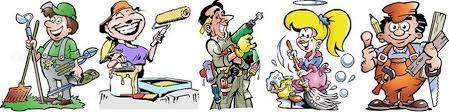 LØRDAG DEN 5. SEPTEMBERMød op og vær med til at vedligeholde og forskønne vores område og benyt chancen for nogle hyggelige timer i selskab med dine naboer. Vi mødes på legepladsen kl. 10. De sidste par arbejdsdage har vi været færdige i løbet af ca. 2-3 timer.Vi sørger som sædvanlig for drikkevarer og slutter af med at grille pølser.Af hensyn til planlægningen må I meget gerne svare, om I kan deltage senest 28. august ved at sende en mail til koustrupmark@koustrupmark.dkPå gensynMange hilsnerBestyrelsen